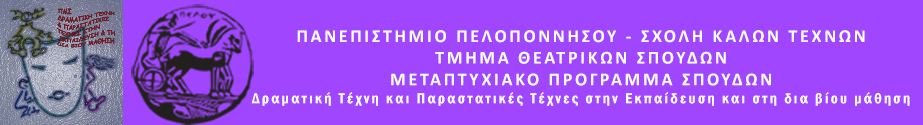 ΠΑΝΕΠΙΣΤΗΜΙΟ  ΠΕΛΟΠΟΝΝΗΣΟΥΣΧΟΛΗ ΚΑΛΩΝ ΤΕΧΝΩΝΤΜΗΜΑ ΘΕΑΤΡΙΚΩΝ ΣΠΟΥΔΩΝΒασιλέως Κωνσταντίνου 21 & Τερζάκη211 00   ΝΑΥΠΛΙΟΤηλ.:27520 96127, 129fax: 27520 96128Ιστοσελίδα: http://ts.uop.gr/e-mail: ts-secretary@uop.gr               tmima_theatrikon_spoudon@uop.grΔΕΛΤΙΟ ΤΥΠΟΥΘεατροπαιδαγωγικό Πρόγραμμα για ενήλικεςΔευτέρα, 19 Δεκεμβρίου 2016, 14:30΄Αγροτικές Φυλακές Τίρυνθας, Αργολίδα  Στο πλαίσιο του Μεταπτυχιακού Προγράμματος «Δραματική Τέχνη και Παραστατικές Τέχνες στην Εκπαίδευση και στη Δια Βίου Μάθηση» και σε συνεργασία με τις Αγροτικές Φυλακές Τίρυνθας, θα υλοποιηθεί Θεατροπαιδαγωγικό Πρόγραμμα τη Δευτέρα 19 Δεκεμβρίου με τίτλο«Άλλη μια μέρα…;»  Mε αφετηρία ορισμένες δραματικές τεχνικές οι συμμετέχοντες θα δοκιμάσουν το δικό τους ταξίδι με οδηγό τη φαντασία και το όνειρο. Δημιουργώντας τις δικές τους ιστορίες, θα έχουν την ευκαιρία να εκφράσουν και να μοιραστούν τις σκέψεις και τα συναισθήματά τους. Θα είναι άλλη μια μέρα…;Εμψυχώτριες οι μεταπτυχιακές φοιτήτριες: Δημητριάννα Στούκη  Φωτεινή Τσόμπανου.Ομάδα κλειστή